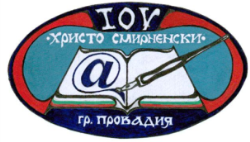 ул. “Св.св.Кирил и Методий” № 82a   тел.: 0518/44039, 42992 http://1ouprovadia.weebly.com/ e-mail: ousmirnenski@abv.bgЗ А Я В Л Е Н И Е за прием в подготвителна група за учебната 2017/2018 годинаОт ………………………………………………………………………….../име, презиме, фамилия на родителя/настойника//  родител/настойник/ на................................................................................................................................./име, презиме, фамилия на детето/Данни за детето:роден/а/..............................ЕГН  месторождение.......................................настоящ адрес...................................................................................................тел. за връзка.....................................................................................................Господин Директор, Заявявам, че желая детето ми да бъде прието в подготвителна  група за учебната 2017/2018год.Детето ми посещава / не посещава……………………………………………………                                                                     (името на детското заведение)Прилагам:1. Копие от Акт за раждане                                                             Подал заявлението:................................                                                                                           /име и подпис на родител/